Tri-Area Winter Activity DayTHEME (To Be Announced)Yes the date will be 2018 on the actual crest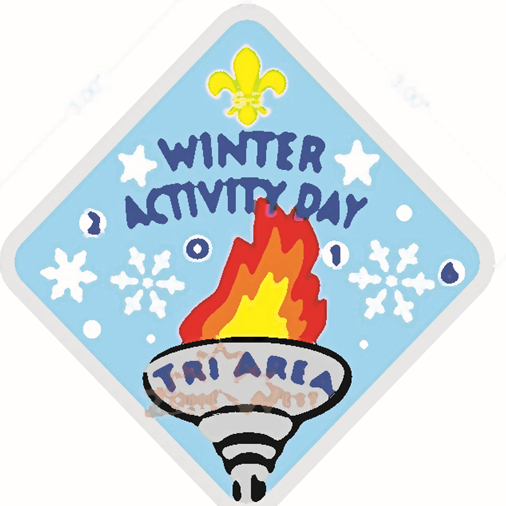      Saturday, February 3, 201810:00am – 3:30pmat  (Registration 9:00 – 9:30)Method of Payment:Cheques must be payable to Scouts Canada – Oshawa Area EventsRegistrations may be mailed to: Debbie Caswell 949 Langford St. Oshawa On L1K 0A5 or left in the folder at the scout shop.Registrations is open to all Cub Packs and Brownies and is non-refundableCost is $12.00 per youthThis event will is limited to the first 200 youth paid in full. Free crests will be given to leaders using the standard ratio of 6:1 Additional leader crests are available for $5.00 while supplies last Lunch is provided; dress appropriate for the weather- all events are outdoorsRegistration:Group:	     .				Contact:       .Phone:	     .				Email:	        .Number of Leaders:       .		Number of Youth:       .Additional Leader Crests:       .